When:      Saturday February 9th, 2019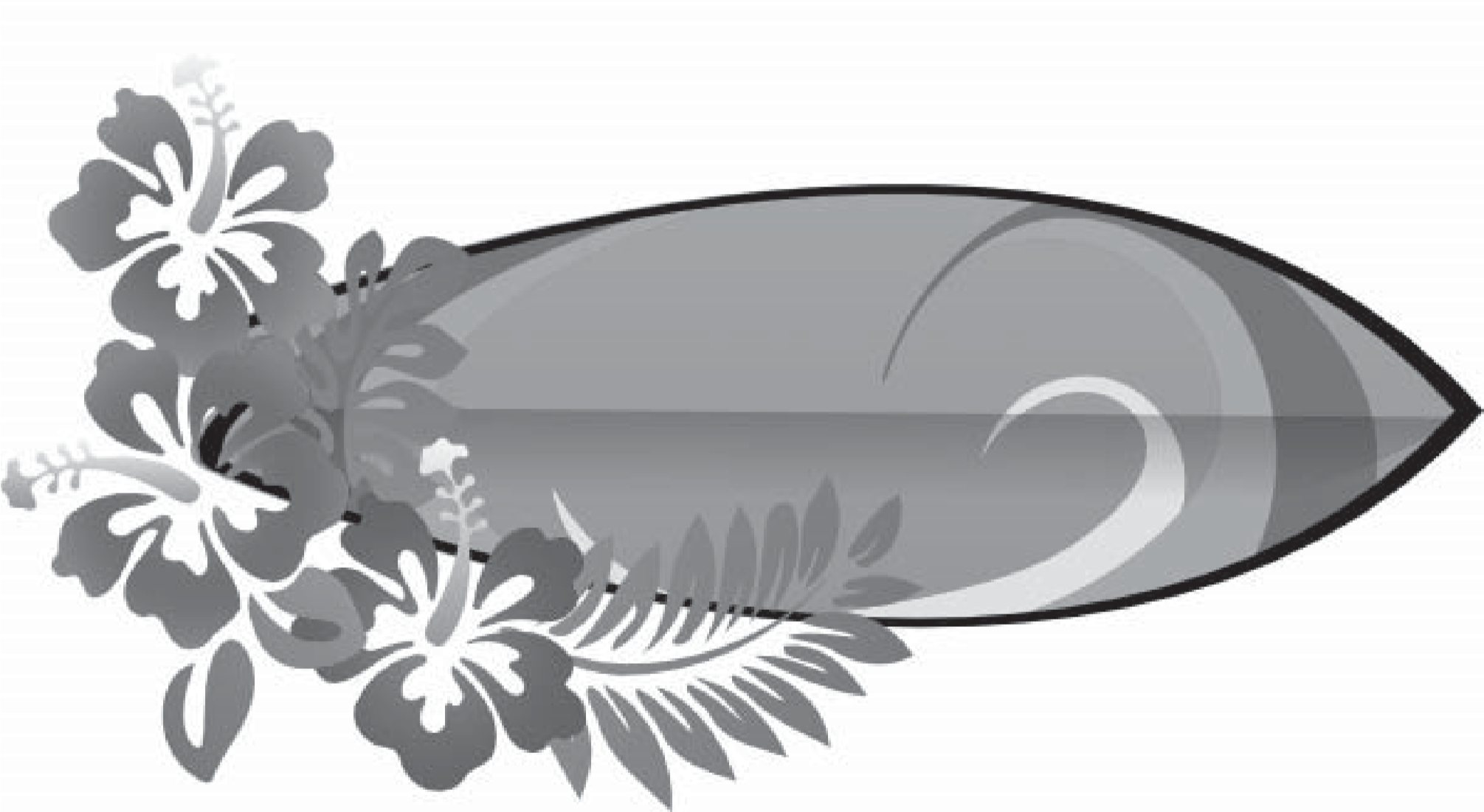 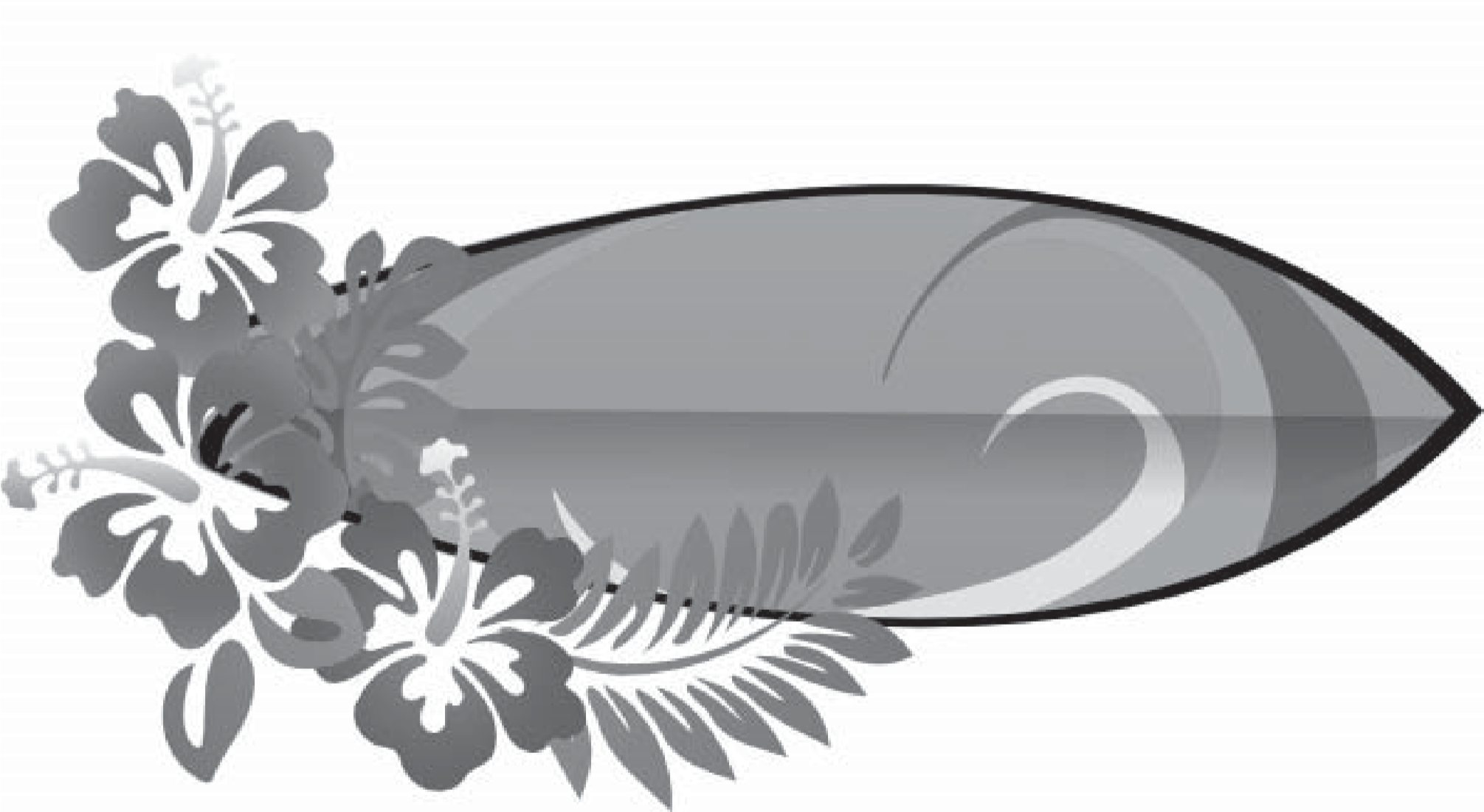 Time:        Pre-K thru 5th Grade 2:00pm to 4:00pmCost:        $5 per child (Must be purchased in advance. No walk-ins at door.)Who:       Thomas Johnson Students plus one adult loved one as their guest. 	       (All Students must be accompanied by adult.) Where:     Thomas Johnson Elementary – 100 E. Heath StreetActivities: Limbo Contest, DJ, Craft, Luau Themed Photo Area & Lite Refreshments. Attire:       Luau/Hawaiian Attire Encouraged 	        (All attire must be age and school appropriate.)Please fill out and return the bottom portion of this page with payment enclosed in an envelope labeled LUAU in your child’s communication folder. Form and payment must be returned by February 7, 2019. All checks should be made out to TJEMS PTO.For more information: amy.shuster@verizon.net _ _ _ _ _ _ _ _ _ _ _ _ _ _ _ _ _ _ _ _ _ _ _ _ _ _ _ _ Loved ones Luau February 9th - 2:00pm to 4:00pmNumber of Pre-K thru 5th grade tickets:  ________ x $5 = (One adult admission with purchase of each student admission.)Student(s) Name: 	_______________Student(s) Grade: 	_______________ 	 	 	 	        Total payment enclosed = 